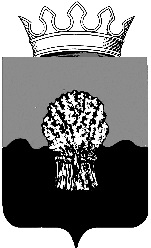 АдминистрацияСЫЗРАНСКОГО РАЙОНА САМАРСКОЙ ОБЛАСТИраспоряжение«13» января 2020 г.	                                	                                                № 8-рОб утверждении плана проведения проверок в рамках осуществленияконтроля за муниципальным специализированным жилищным фондом, предоставленным по договору найма детям-сиротам и детям, оставшимся без попечения родителей, лицам из числа детей-сирот и детей, оставшимся без попечения родителей на территории муниципального района Сызранский Самарской области на 2020 годВ соответствии с частью 5 статьи 20 Жилищного кодекса Российской Федерации, Федеральным законом от 06.10.2003 г. № 131-ФЗ «Об общих принципах организации местного самоуправления в Российской Федерации», решением Собрания представителей Сызранского района Самарской области от 26.09.2013 г. № 42 «О принятии к осуществлению части полномочий по решению вопроса местного значения поселений муниципального района Сызранский по осуществлению муниципального жилищного контроля», административным регламентом осуществления муниципального жилищного контроля на территории муниципального района Сызранский, утвержденным постановлением администрации Сызранского района от 29.01.2014 г. № 87утвердить прилагаемый план проведения проверок в рамках осуществления контроля за муниципальным специализированным жилищным фондом, предоставленным по договору найма детям-сиротам и детям, оставшимся без попечения родителей, лицам из числа детей-сирот и детей, оставшимся без попечения родителей на территории муниципального района Сызранский Самарской области на 2020 год.Глава муниципального района Сызранский                                   В.А. Кузнецова                                                                                                                           Утвержден                                                                                                                                                                 распоряжением администрации                                                                                                                                            Сызранского района                                                                                                                                                             от «13» января 2020 г.  № 8-рПланпроведения проверок в рамках осуществления контроля за муниципальным специализированным жилищным фондом,предоставленным по договору найма детям-сиротам и детям, оставшимся без попечения родителей, лицам из числа детей-сирот и детей, оставшимся без попечения родителей на территории муниципального района Сызранский Самарской области на 2020 год№ п/п№ п/пНаименование поселенияФ.И.О.нанимателя жилого помещенияАдрес жилого помещенияОснование проведения плановой проверкиФ.И.О. ответственного за проведение проверкиСрок проведения плановой проверкиКалендарных дней11П. Варламово Абдулина Е.В.ул. Южная д.17 кв.14п.2 ч.5 ст.20 Жилищного кодекса Российской Федерации от 29.12.2004 г. № 188-ФЗ (далее п.2 ч.5 ст.20 ЖК РФ), Федеральный закон от 06.10.2003 г. № 131-ФЗ «Об общих принципах организации местного самоуправления в Российской Федерации» (далее Федеральный закон № 131-ФЗ), Административный регламент осуществления муниципального жилищного контроля на территории муниципального района Сызранский, утвержденный постановлением администрации Сызранского района от 29.01.2014 г. № 87 (далее Административный регламент)Кабаева Н.А.январь2022П. ВарламовоАнтонов В.А.ул. Южная д.17 кв.3п.2 ч.5 ст.20 ЖК РФ, Федеральный закон № 131-ФЗ, Административный регламентКабаева Н.А.январь2033П. ВарламовоКраснеева Е.Ю.ул. Южная д.17 кв.6п.2 ч.5 ст.20 ЖК РФ, Федеральный закон № 131-ФЗ, Административный регламентКабаева Н.А.январь2044П. ВарламовоЧерапкин Д.А.ул. Южная д.17 кв.10п.2 ч.5 ст.20 ЖК РФ, Федеральный закон № 131-ФЗ, Административный регламентКабаева Н.А.январь2055П. ВарламовоФилашина А.А.ул. Южная д.17 кв.7п.2 ч.5 ст.20 ЖК РФ, Федеральный закон № 131-ФЗ, Административный регламентКабаева Н.А.март2066П. ВарламовоРодионов Д.Мул. Южная д.17 кв.8п.2 ч.5 ст.20 ЖК РФ, Федеральный закон № 131-ФЗ, Административный регламентКабаева Н.А.март2077П. ВарламовоБорейкин С.Сул. Южная д.17 кв.2п.2 ч.5 ст.20 ЖК РФ, Федеральный закон № 131-ФЗ, Административный регламентКабаева Н.А.март2088П. ВарламовоНехоткина Н.А.ул. Южная д.17 кв.15п.2 ч.5 ст.20 ЖК РФ, Федеральный закон № 131-ФЗ, Административный регламентКабаева Н.А.март2099П. ВарламовоЛобзинева С.В.ул. Южная д.17 кв.18п.2 ч.5 ст.20 ЖК РФ, Федеральный закон № 131-ФЗ, Административный регламентКабаева Н.А.апрель201010П. ВарламовоМишанин Д.С.ул. Южная д.17 кв.23п.2 ч.5 ст.20 ЖК РФ, Федеральный закон № 131-ФЗ, Административный регламентКабаева Н.А.апрель20111п.г.т. Междуреченск Салехова А.А.ул. Горького, д.8, кв.51п.2 ч.5 ст.20 ЖК РФ, Федеральный закон № 131-ФЗ, Административный регламентКабаева Н.А.апрель20122п.г.т. Междуреченск Конюхов А.А.ул. Приморская, д.13, кв.21п.2 ч.5 ст.20 ЖК РФ, Федеральный закон № 131-ФЗ, Административный регламентКабаева Н.А.июнь20131п.г.т. Балашейка Шмыров О.Ю.ул. Чапаева, д.2А, кв.10п.2 ч.5 ст.20 ЖК РФ, Федеральный закон № 131-ФЗ, Административный регламентКабаева Н.А.апрель20141П. ВарламовоСуханов Д.В.  ул. Южная, д.12 кв.17п.2 ч.5 ст.20 ЖК РФ, Федеральный закон № 131-ФЗ, Административный регламентКабаева Н.А.июнь20152П. ВарламовоДудник О.Ю.  ул. Южная, д.12 кв.18п.2 ч.5 ст.20 ЖК РФ, Федеральный закон № 131-ФЗ, Административный регламентКабаева Н.А.июнь20163П. ВарламовоМарковцев Д. М.  ул. Южная, д.12 кв.19п.2 ч.5 ст.20 ЖК РФ, Федеральный закон № 131-ФЗ, Административный регламентКабаева Н.А.июнь20174П. ВарламовоАнисимов Д.А.  ул. Южная, д.12 кв.20п.2 ч.5 ст.20 ЖК РФ, Федеральный закон № 131-ФЗ, Административный регламентКабаева Н.А.август20185П. ВарламовоБунегин С.Ю.  ул. Южная, д.12 кв.6п.2 ч.5 ст.20 ЖК РФ, Федеральный закон № 131-ФЗ, Административный регламентКабаева Н.А.август20196П. ВарламовоАленчев В.А.  ул. Южная, д.12 кв.7п.2 ч.5 ст.20 ЖК РФ, Федеральный закон № 131-ФЗ, Административный регламентКабаева Н.А.август20207П. ВарламовоЗагуменных Н.В.  ул. Южная, д.12 кв.8п.2 ч.5 ст.20 ЖК РФ, Федеральный закон № 131-ФЗ, Административный регламентКабаева Н.А.август20218П. ВарламовоЖирнов Е.А.  ул. Южная, д.12 кв.10п.2 ч.5 ст.20 ЖК РФ, Федеральный закон № 131-ФЗ, Административный регламентКабаева Н.А.октябрь20229П. ВарламовоШаров А.А.  ул. Южная, д.12 кв.11п.2 ч.5 ст.20 ЖК РФ, Федеральный закон № 131-ФЗ, Административный регламентКабаева Н.А.октябрь202310П. ВарламовоЦыцеров Н.А.  ул. Южная, д.12 кв.14п.2 ч.5 ст.20 ЖК РФ, Федеральный закон № 131-ФЗ, Административный регламентКабаева Н.А.октябрь202411П. ВарламовоМурышкина С.В.  ул. Южная, д.12 кв.15п.2 ч.5 ст.20 ЖК РФ, Федеральный закон № 131-ФЗ, Административный регламентКабаева Н.А.октябрь20